Schau genau – in jeder Reihe sind immer zwei Pinguine ganz gleich. Finde sie und zeichne in das Kästchen darunter jeweils eine Schneeflocke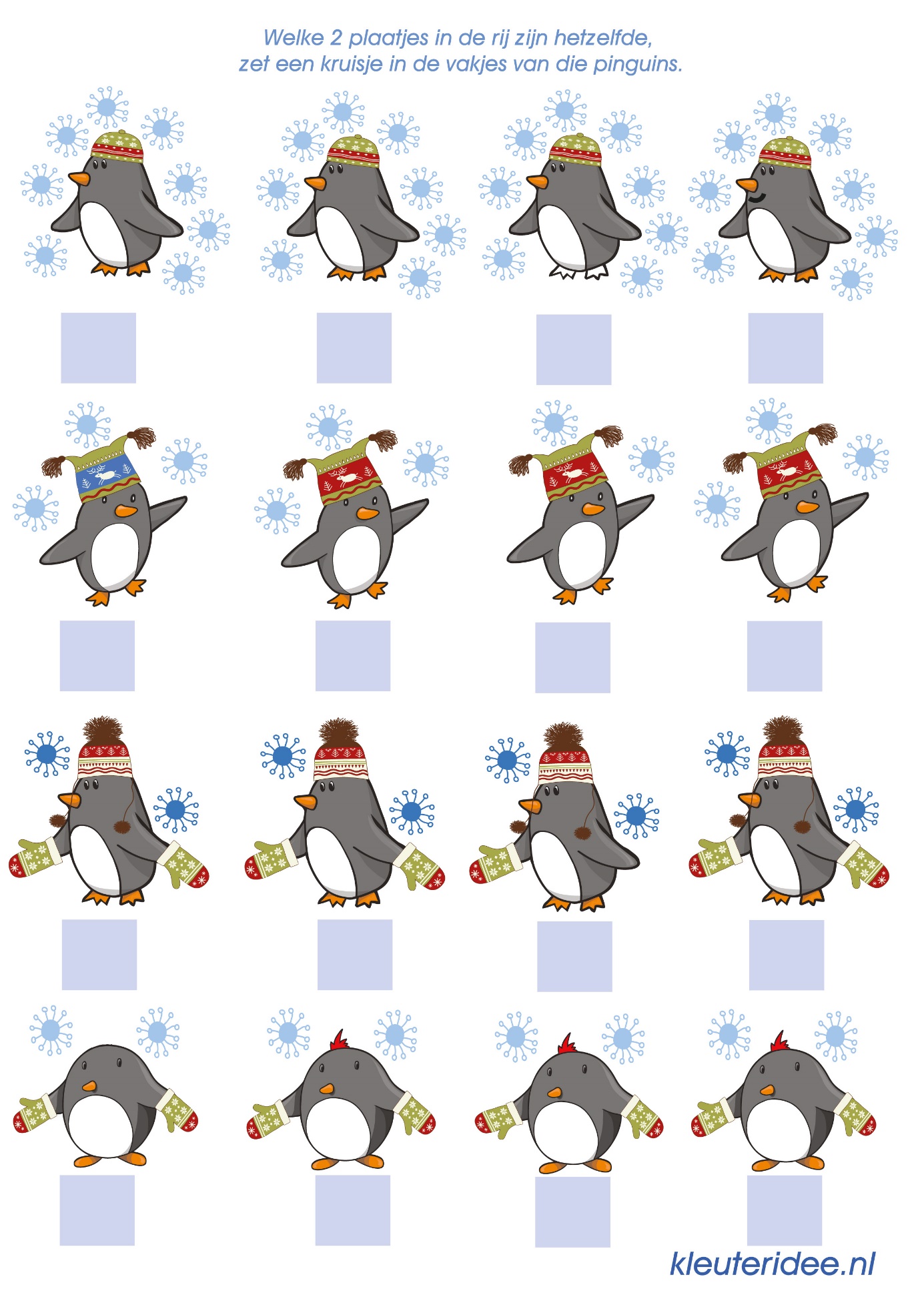 